СОВЕТ МОГОЧИНСКОГО СЕЛЬСКОГО ПОСЕЛЕНИЯМОЛЧАНОВСКИЙ РАЙОН, ТОМСКАЯ ОБЛАСТЬРЕШЕНИЕ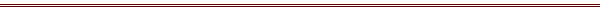 «27» декабря 2018 г.		                               			           № 45с. МогочиноО сложении депутатских полномочийдепутатом Ольховиковой С.В.          В соответствии с пунктом 2 части 5 статьи 23 Устава Могочинского сельского поселения на основании личного заявления от 26 декабря 2018 года депутата Ольховиковой С.В. о сложении депутатских полномочийСовет Могочинского сельского поселения РЕШИЛ:1. Прекратить досрочно полномочия депутата Совета Могочинского сельского поселения четвертого созыва Ольховиковой Светланы Викторовны, в связи с отставкой по собственному желанию.Председатель СоветаГлава  Могочинского  сельского поселения                        	         			А.В. Детлукова